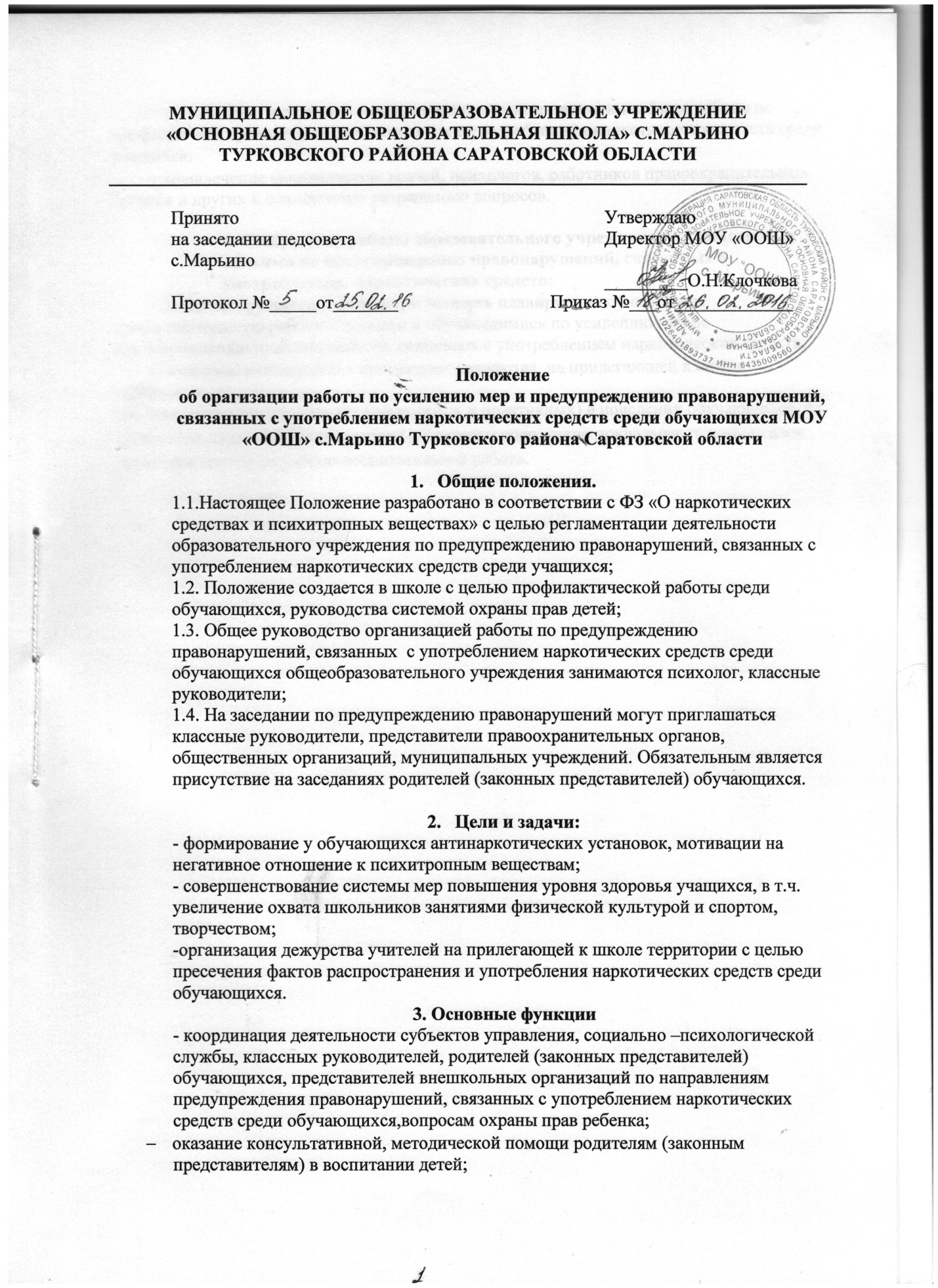 -  организация и оказание содействия в проведении различных форм работы по профилактике правонарушений, связанных с употреблением наркотических средств среди учащихся;привлечение специалистов: врачей, психологов, работников правоохранительных органов и других к совместному разрешению вопросов.4. Содержание работы образовательного учреждения с учащимися и семьями по предупреждению правонарушений, связанных с употреблением наркотических средств:классный руководитель каждую четверть планирует и осуществляет профилактическую работу с семьями и обучающимися по усилению мер по  предупреждению правонарушений, связанных с употреблением наркотических средств;классные руководители организуют дежурства  на прилегающей к школе  территории;обо всех значимых изменениях (негативных и позитивных) в поведении обучающихся, их проступках классные руководители (1-11 классы) оперативно докладывают заместителю директора школы по учебно-воспитательной работе